News Release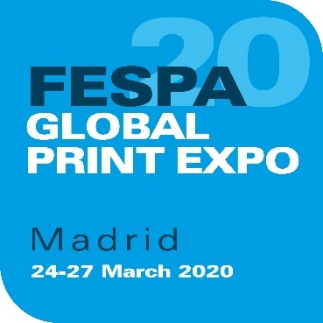 13 December 2019PRINT MAKE WEAR SPOTLIGHTS SPORTSWEAR MANUFACTURING AT FESPA GLOBAL PRINT EXPO 2020FESPA’s fast fashion factory feature, Print Make Wear, is set to return to FESPA Global Print Expo 2020 (24 – 27 March, IFEMA – Feria de Madrid), this time with a focus on sportswear production. Linking to FESPA’s new co-located event, Sportswear Pro, Print Make Wear will showcase the tools to facilitate customised, sustainable, on-demand production. The feature will recreate a live end-to-end production process for sports and athleisure garments, as well as hosting a series of tours led by FESPA’s textile ambassador, Debbie McKeegan.“Print Make Wear proved to be FESPA Global Print Expo 2019’s most attended feature and it’s not difficult to see why – it’s a vibrant forum where you can immerse yourself in all aspects of garment printing, from design to print and finishing,” says Debbie. “We want to give our visitors the opportunity to see first-hand how digital print technology, software and automation can revolutionise the production of sportswear and define potential new routes to market.”As with past editions, Print Make Wear will address every step in the garment production process, starting with colour utilising CAD / CAM, design and prepress, production workflows, grading and nesting, progressing to printing, drying, cutting, sewing, welding and embellishment, culminating in packing and retail display. The feature will act as a physical link between FESPA Global Print Expo 2020 and Sportswear Pro 2020.This year’s edition includes two workflows running side by side. The first one will exhibit direct-to-garment (DTG) printing onto blank sportswear and athleisure garments, where visitors will be able to order and customise a men’s running shirt or women’s racer back vest and leggings. The second workflow, dedicated to roll-to-roll printing, will replicate the whole garment production process from web-to-print to final delivery, with sample fabrics printed, cut, sewn and packaged on-site. The final printed samples will be displayed in a retail display and worn by models on the show floor.While Print Make Wear will convey the benefits of print on-demand and customisation in contemporary garment production, sustainability will also be a key area of focus.“Sustainability is an essential component for future manufacturing technologies across multiple industries and the same goes for sportswear manufacturing,” Debbie explains. “As the key driver within our industry, sustainability will be heavily reflected across the whole of Print Make Wear. We’ll be highlighting how on-demand manufacturing helps significantly reduce waste. In addition, the majority of fabrics being printed onto are organic in source or recycled textiles and the physical elements of the feature build will be reutilised at future exhibitions.”Further enhancing the visitor experience will be a comprehensive guided tour programme, making it easier for visitors to factor Print Make Wear into their busy event schedule. The tours will provide an in-depth look at all the components that go into DTG and roll-to-roll production, as well as highlighting how they can tackle customers’ requirements for on-demand customisation. Daily expert-guides tours can be booked in advance via the FESPA Global Print Expo 2020 website. There will also be a series of ‘Experts in Conversation’ sessions that cover a range of topics, including:Best practice for colour management in apparel productionFashion technology and automationThe positive impact of sustainable textile productionThe biggest challenges within sportswear productionNeil Felton, CEO of FESPA, concludes: “Sports apparel and fast fashion are two of the most dynamic growth applications in our textile printing community. Also, as evidenced by our research, a lot of the trends currently affecting sportswear manufacturing are reflected in specialty print. With this in mind, Print Make Wear is the perfect feature for showing our visitors the points in common between these two exciting industries. We’re confident that, whatever their level of knowledge or investment in garment printing, visitors to Print Make Wear in Madrid will gain a much deeper understanding of the opportunities for process improvement and differentiation.”For more information on FESPA Global Print Expo 2020 and to register, visit: www.fespaglobalprintexpo.com and use code FESM207 for free entry. ENDSAbout FESPA Founded in 1962, FESPA is a global federation of Associations for the screen printing, digital printing and textile printing community. FESPA’s dual aim is to promote screen printing and digital imaging and to share knowledge about screen and digital printing with its members across the world, helping them to grow their businesses and learn about the latest developments in their fast growing industries.  FESPA Profit for Purpose 
The shareholders are the industry. FESPA has invested millions of Euros into the global printing community over the last seven years, supporting the growth of the market. For more information visit www.fespa.com FESPA Print CensusThe FESPA Print Census is a global research project to understand the wide format, screen and digital print community. It is the largest data gathering project of its kind. Forthcoming FESPA events include:FESPA Brasil, 18-20 March 2020, Expo Center Norte, São Paulo, BrasilFESPA Global Print Expo, 24-27 March 2020, IFEMA, Madrid, SpainEuropean Sign Expo, 24-27 March 2020, IFEMA, Madrid, SpainSportswear Pro, 24-27 March 2020, IFEMA, Madrid, SpainFESPA Mexico, 24-25 September 2020, Mexico City, MexicoFESPA Global Print Expo, 18-21 May 2021, Messe München, Munich, GermanyEuropean Sign Expo, 18-21 May 2021, Messe München, Munich, GermanyIssued on behalf of FESPA by AD CommunicationsFor further information, please contact:Michael Grass				Lynda SuttonAD Communications  			FESPATel: + 44 (0) 1372 464470        		Tel: +44 (0) 1737 228350Email: mgrass@adcomms.co.uk 		Email: lynda.sutton@fespa.comWebsite: www.adcomms.co.uk		Website: www.fespa.com 